Задание 1. Используя EPC-диаграмму, составьте перечень типов программного обеспечения, используемого в деятельности предприятия. Для созданной в предыдущей работе диаграммы бизнес-процесса в нотации EPC, заполните таблицу 1. При заполнении столбца о требуемых типах программного обеспечения, используйте перечень, составленный в задании 1.Таблица 1 – Соответствие типов программного обеспечения и используемого программного обеспеченияЗадание 2. Проанализируйте полученную таблицу;При анализе полученной таблицу наличие дублирующих друг друга программ не обнаружено.  Дополнительных программ для автоматизации определенных процессов не требуется.Задание 3. Для созданной в предыдущей работе диаграммы бизнеспроцесса в нотации EPC, на основании данных таблицы 1, создайте диаграмму ITinfrastructure в ARIS Express.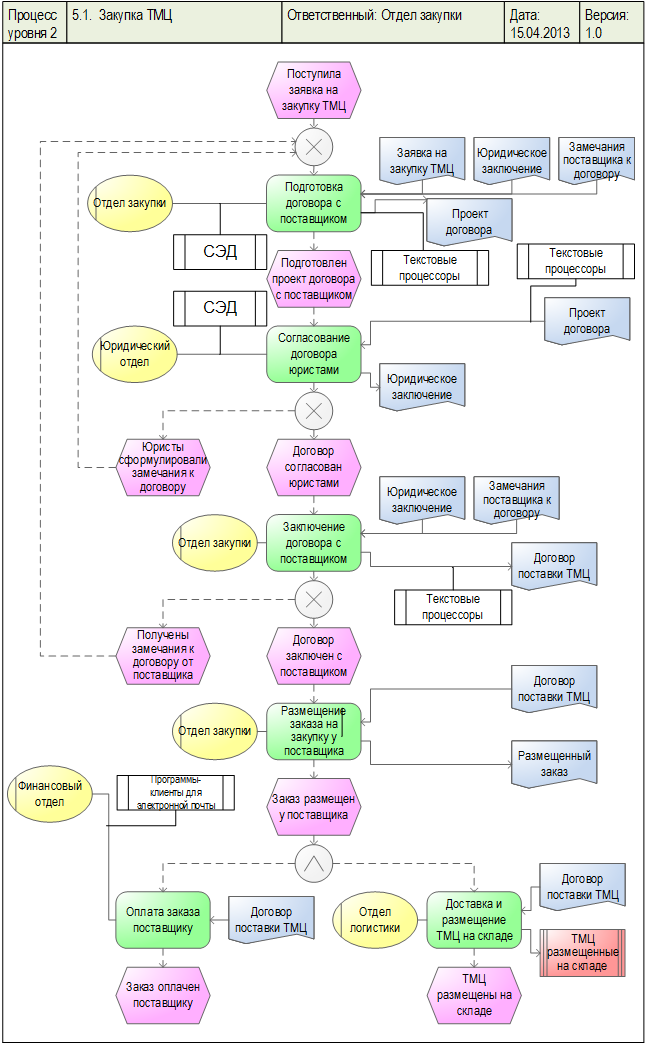 Рисунок 1 – Диаграмма IT-infrastructureЗадание 4. Охарактеризуйте программы, перечисленные в заданиях 1 и 3, согласно матрице оценки их технического состояния и ценности для бизнеса. Результаты внесите в таблицу.Условные обозначения квадрантов:1. устаревшие и малоценные программы;2. устаревшие, но ценные для бизнеса программы;3. новые, но малоценные программы;4. новые и ценные для бизнеса программы.Таблица 2 №Тип программного обеспеченияНаименование программного обеспечения1 Операционная система Windows 102 Бухгалтерская программа 1С Бухгалтерия 8.2, ПИЗП3Текстовые процессорыMS Word4СУБДSQL5Электронные таблицыMS Excel6Веб-браузерыChrome7Программы-клиенты для электронной почтыMS Outlook8Единая автоматизированная системаЕдиная автоматизированная система отделений почтовой связи (ЕАС ОПС)9Антивирусная программаKIS 1010ДокументооборотСистема электронного документооборота в 1С (СЭД) №Наименование программного обеспеченияОценка1 Windows 1042 1С Бухгалтерия 8.2, ПИЗП43MS Word44SQL45MS Excel46Chrome47MS Outlook48Единая автоматизированная система отделений почтовой связи (ЕАС ОПС)49KIS 10410Система электронного документооборота в 1С (СЭД) 4